ПОСТАНОВЛЕНИЕО применении средств видеонаблюдения, на выборах, назначенных на 19 сентября 2021 года	В целях обеспечения открытости и гласности в деятельности избирательных комиссий, в соответствии с постановлением Центральной избирательной комиссии Российской Федерации от 14.07.2021 № 20/169-8 «О видеонаблюдении при проведении выборов депутатов Государственной Думы Федерального Собрания Российской Федерации восьмого созыва», постановлением избирательной комиссии Тверской области от 23.07.20221 
№ 14/194-7 «О порядке применения средств видеорегистрации (видеофиксации) в помещениях для голосования участковых избирательных комиссий, не оборудованных средствами видеонаблюдения при проведении выборов, назначенных на 19 сентября 2021 года», на основании пункта 10 статьи 24 Федерального закона от 12.06.2002 № 67-ФЗ «Об основных гарантиях избирательных прав и права на участие в референдуме граждан Российской Федерации», пункта 10 статьи 22 Избирательного кодекса Тверской области от 07.04.2003 № 20-ЗО, постановлений избирательной комиссии Тверской области от 29.04.2021 г. № 219/2984-6 «О возложении полномочий окружной избирательной комиссии Конаковского избирательного округа № 7 по выборам депутатов Законодательного Собрания Тверской области седьмого созыва на территориальную избирательную комиссию Конаковского района», от 13.07.2012 г. № 63/600-5 «О возложении  полномочий избирательной комиссии муниципального образования городского поселения поселок Редкино на территориальную избирательную комиссию Конаковского района» территориальная избирательная комиссия Конаковского района постановляет:При проведении выборов,  назначенных на 19 сентября 2021 года использовать средства видеонаблюдения в помещении актового зала Администрации муниципального образования Тверской области "Конаковский район".Утвердить схему размещения оборудования видеонаблюдения (приложение №1).Утвердить перечень членов территориальной избирательной комиссии Конаковского района, ответственных за работу системы видеонаблюдения(приложение № 2).4. Разместить настоящее постановление на сайте территориальной избирательной комиссии Конаковского района в информационно-телекоммуникационной сети «Интернет».Приложение № 1 к постановлению  территориальнойизбирательной комиссии Конаковского района от  09.08.2021 № 16/82-5Схема размещения системы видеонаблюдения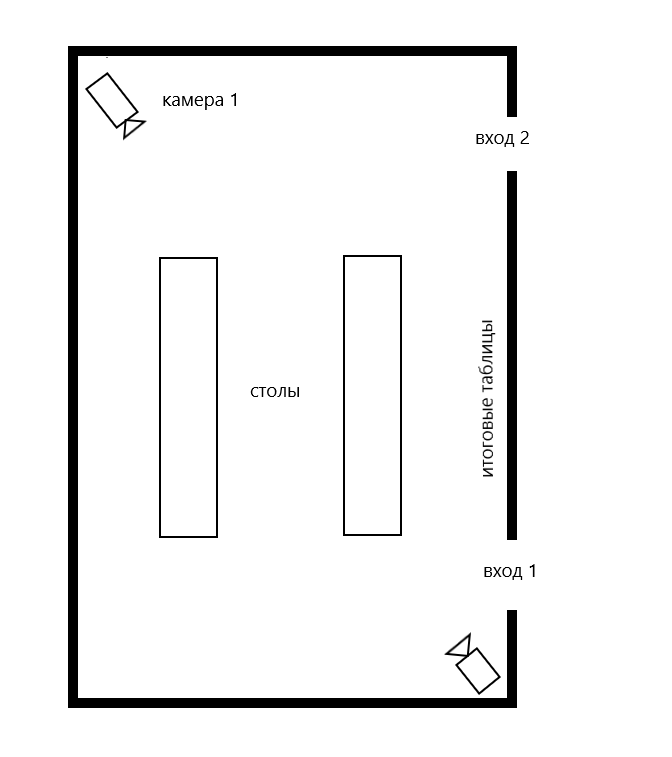 От администрации  МО Тверской области "Конаковский район":Председатель территориальной избирательной комиссииКонаковского района:Приложение № 2к постановлению  территориальнойизбирательной комиссии Конаковского района от  09.08.2021 № 16/82-5Список ответственных членов ТИК Конаковского района1. Соловьев Сергей Сергеевич – член территориальной избирательной комиссии Конаковского района с правом решающего голоса2. Фабиянскас Евгений Юозо – член территориальной избирательной комиссии Конаковского района с правом решающего голосаТЕРРИТОРИАЛЬНАЯ ИЗБИРАТЕЛЬНАЯ КОМИССИЯКОНАКОВСКОГО РАЙОНА9 августа 2021 года№16/82-5г. Конаково Председательтерриториальной избирательной комиссии Конаковского районаС. П. ФомченкоСекретарьтерриториальной избирательной комиссии Конаковского районаА. В. Мерзлякова